2015 BST BARGAINING SUGGESTIONS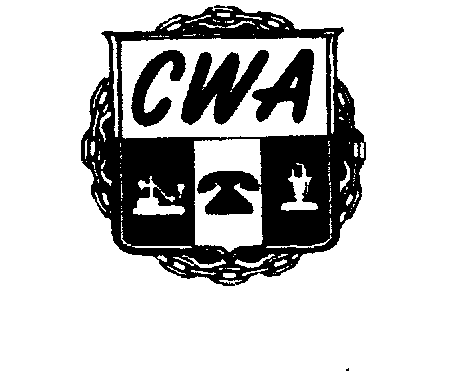 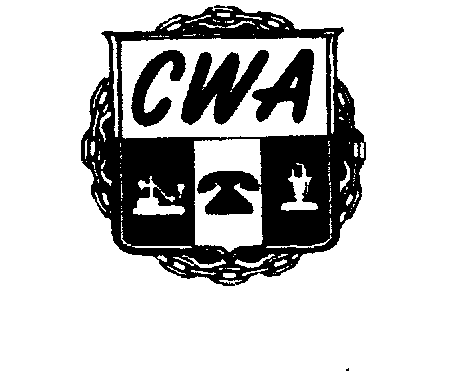 For CWA Local 3204 Union MembersUNION MEMBERS: Using one form per suggestion, please submit your 2015 Bargaining Suggestion by Friday, February 27, 2015. Please give specific examples to make your pointCompleted forms can be faxed to Union Hall at 404-688-6236 or emailed to suggestions@cwa3204.org (Please use this format in the email.)CONTRACT ARTICLE:  ______6.04_______________ PAGE NUMBER: ___________91__________________SUGGESTION: Add Article 6.04A6 to Read as follows: State of Emergency.  If the a State of Emergency is declared all employees in the affected jurisdiction will be excused from work with pay. Additional language can be added to compensate employees at double time rate if the employee choose to come to work. But this should be the choice of each employee.  REASON: In the years past many states have declared a State of Emergency to which our members have beenforced to loose pay, vacation, and in other cases stuck in cars enduring sever weather. Adding this language will make life simple for our members to stay home without losing pay. SPECIFICEXAMPLE: In 2014 the state of Georgia declared a State of Emergency twice and many of our Georgia members loss pay or was forced to use their vacation to receive pay. Some of our members ended up stuck in traffic for hours and in some case days. Please provide the information below. You may have to be contacted for clarification. Please print.Submitted by: ____________________________________________Title:_____________________________________ Work Location/Department: _________________________________________________________________________Best Contact Number: _____________________________PersonalEmail:_____________________________________CWA LOCAL 3204 / 279 LOGAN STREET / ATLANTA, GEORGIA 30312 / 404-688-1256